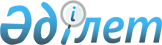 О бюджете сельского округа Теликоль на 2022-2024 годы
					
			С истёкшим сроком
			
			
		
					Решение Шиелийского районного маслихата Кызылординской области от 30 декабря 2021 года № 18/19. Прекращено действие в связи с истечением срока
      В соответствии с пунктом 2 статьи 75 Кодекса Республики Казахстан "Бюджетный кодекс Республики Казахстан", пунктом 2-7 статьи 6 Закона Республики Казахстан "О местном государственном управлении и самоуправлении в Республике Казахстан" Шиелийский районный маслихат РЕШИЛ:
      1. Утвердить бюджет сельского округа Теликоль на 2022-2024 годы согласно приложениям 1, 2 и 3, в том числе на 2022 год в следующих объемах:
      1) доходы – 58 481 тысяч тенге, в том числе:
      налоговые поступления – 1 477 тысяч тенге;
      поступления трансфертов – 57 004 тысяч тенге;
      2) затраты – 59 821,4 тысяч тенге;
      3) чистое бюджетное кредитование - 0;
      бюджетные кредиты - 0;
      погашение бюджетных кредитов - 0;
      4) сальдо по операциям с финансовыми активами - 0;
      приобретение финансовых активов - 0;
      поступления от продажи финансовых активов государства - 0;
      5) дефицит (профицит) бюджета – -1 340,4 тысяч тенге;
      6) финансирование дефицита (использование профицита) бюджета – 1 340,4 тысяч тенге;
      поступление займов - 0;
      погашение займов - 0;
      используемые остатки бюджетных средств - 1 340,4 тысяч тенге.
      Сноска. Пункт 1 - в редакции решения Шиелийского районного маслихата Кызылординской области от 27.10.2022 № 30/19 (вводится в действие с 01.01.2022).


      2. Установить объем бюджетных субвенций, передваемых из районного бюджета в бюджет сельского округа Теликоль на 2022 год в сумме 33 903 тысяч тенге.
      3. Настоящее решение вводится в действие с 1 января 2022 года. Бюджет сельского округа Теликоль на 2022 год
      Сноска. Приложение 1 - в редакции решения Шиелийского районного маслихата Кызылординской области от 27.10.2022 № 30/19 (вводится в действие с 01.01.2022). Бюджет сельского округа Теликоль на 2023 год Бюджет сельского округа Теликоль на 2024 год
					© 2012. РГП на ПХВ «Институт законодательства и правовой информации Республики Казахстан» Министерства юстиции Республики Казахстан
				
      Секретарь Шиелийкого районного маслихата 

Т. Жагыпбаров
Приложение 1 к решению
Шиелийcкого районного маслихата
от 30 декабря 2021 года № 18/19
Категория
Категория
Категория
Категория
Категория
Сумма, тысяч тенге
Класс 
Класс 
Класс 
Класс 
Сумма, тысяч тенге
Подкласс
Подкласс
Подкласс
Сумма, тысяч тенге
Наименование
Наименование
Сумма, тысяч тенге
1. Доходы
1. Доходы
58481
1
Налоговые поступления
Налоговые поступления
1477
04
Hалоги на собственность
Hалоги на собственность
1477
1
Hалоги на имущество
Hалоги на имущество
201
4
Hалог на транспортные средства
Hалог на транспортные средства
1276
4
Поступления трансфертов 
Поступления трансфертов 
57004
02
Трансферты из вышестоящих органов государственного управления
Трансферты из вышестоящих органов государственного управления
57004
3
Трансферты из районного (города областного значения) бюджета
Трансферты из районного (города областного значения) бюджета
57004
Функциональные группы 
Функциональные группы 
Функциональные группы 
Функциональные группы 
Функциональные группы 
Сумма, тысяч тенге
Функциональные подгруппы
Функциональные подгруппы
Функциональные подгруппы
Функциональные подгруппы
Сумма, тысяч тенге
Администраторы бюджетных программ
Администраторы бюджетных программ
Администраторы бюджетных программ
Сумма, тысяч тенге
Бюджетные программы (подпрограммы)
Бюджетные программы (подпрограммы)
Сумма, тысяч тенге
Наименование
Сумма, тысяч тенге
2. Затраты
59821,4
01
Государственные услуги общего характера
35818,9
1
Представительные, исполнительные и другие органы, выполняющие общие функции государственного управления
35818,9
124
Аппарат акима города районного значения, села, поселка, сельского округа
35818,9
001
Услуги по обеспечению деятельности акима города районного значения, села, поселка, сельского округа
32218,9
022
3600
07
Жилищно-коммунальное хозяйство
1921,9
3
Благоустройство населенных пунктов
1921,9
124
Аппарат акима города районного значения, села, поселка, сельского округа
1921,9
008
Освещение улиц населенных пунктов
1321,9
011
Благоустройство и озеленение населенных пунктов
600
08
Культура, спорт, туризм и информационное пространство
14520
1
Деятельность в области культуры
14520
124
Аппарат акима города районного значения, села, поселка, сельского округа
14520
006
Поддержка культурно-досуговой работы на местном уровне
14520
12
Транспорта и коммуникаций
7560,1
1
Автомобильный транспорт
7560,1
124
Аппарат акима города районного значения, села, поселка, сельского округа
7560,1
013
Обеспечение функционирования автомобильных дорог в городах районного значения, селах, поселках, сельских округах
7560,1
15
Трансферты
0,5
1
Трансферты
0,5
124
Аппарат акима города районного значения, села, поселка, сельского округа
0,5
048
Возврат неиспользованных (недоиспользованных) целевых трансфертов
0,5
3.Чистое бюджетное кредитование
0
4. Сальдо по операциям с финансовыми активами
0
5. Дефицит (профицит) бюджета
-1340,4
6. Финансирование дефицита (использование профицита) бюджета
1340,4
8
Используемые остатки бюджетных средств
1340,4
01
Остатки бюджетных средств
1340,4
1
Свободные остатки бюджетных средств
1340,4
001
Свободные остатки бюджетных средств
1340,4Приложение 2 к решению
Шиелийского районного маслихата
от 30 декабря 2021 года № 18/19
Категория
Категория
Категория
Категория
Категория
Сумма, тысяч тенге
Класс 
Класс 
Класс 
Класс 
Сумма, тысяч тенге
Подкласс
Подкласс
Подкласс
Сумма, тысяч тенге
Наименование
Наименование
Сумма, тысяч тенге
1. Доходы
1. Доходы
45 723
1
Налоговые поступления
Налоговые поступления
956
04
Hалоги на собственность
Hалоги на собственность
956
1
Hалоги на имущество
Hалоги на имущество
202
3
Земельный налог
Земельный налог
0
4
Hалог на транспортные средства
Hалог на транспортные средства
754
4
Поступления трансфертов 
Поступления трансфертов 
44 767
02
Трансферты из вышестоящих органов государственного управления
Трансферты из вышестоящих органов государственного управления
44 767
3
Трансферты из районного (города областного значения) бюджета
Трансферты из районного (города областного значения) бюджета
44 767
Функциональные группы 
Функциональные группы 
Функциональные группы 
Функциональные группы 
Функциональные группы 
Сумма, тысяч тенге
Функциональные подгруппы
Функциональные подгруппы
Функциональные подгруппы
Функциональные подгруппы
Сумма, тысяч тенге
Администраторы бюджетных программ
Администраторы бюджетных программ
Администраторы бюджетных программ
Сумма, тысяч тенге
Бюджетные программы (подпрограммы)
Бюджетные программы (подпрограммы)
Сумма, тысяч тенге
Наименование
Сумма, тысяч тенге
2. Затраты
45 723
01
Государственные услуги общего характера
30 663
1
Представительные, исполнительные и другие органы, выполняющие общие функции государственного управления
30 663
124
Аппарат акима города районного значения, села, поселка, сельского округа
30 663
001
Услуги по обеспечению деятельности акима города районного значения, села, поселка, сельского округа
30 663
06
Социальная помощь и социальное обеспечение
0
2
Социальная помощь
0
124
Аппарат акима города районного значения, села, поселка, сельского округа
0
003
Оказание социальной помощи нуждающимся гражданам на дому
0
07
Жилищно-коммунальное хозяйство
438
3
Благоустройство населенных пунктов
438
124
Аппарат акима города районного значения, села, поселка, сельского округа
438
008
Освещение улиц населенных пунктов
438
011
Благоустройство и озеленение населенных пунктов
0
08
Культура, спорт, туризм и информационное пространство
14 622
1
Деятельность в области культуры
14 622
124
Аппарат акима города районного значения, села, поселка, сельского округа
14 622
006
Поддержка культурно-досуговой работы на местном уровне
14 622
12
Транспорта и коммуникаций
0
1
Автомобильный транспорт
0
124
Аппарат акима города районного значения, села, поселка, сельского округа
0
012
В городах районного значения, селах, поселках, сельских округах строительство и реконструкция автомобильных дорог
0
045
В городах районного значения, селах, поселках, сельских округах капитальный и средний ремонт автомобильных дорог
0
15
Трансферты
0
1
Трансферты
0
124
Аппарат акима города районного значения, села, поселка, сельского округа
0
048
Возврат неиспользованных (недоиспользованных) целевых трансфертов
0
3.Чистое бюджетное кредитование
0
4. Сальдо по операциям с финансовыми активами
0
5. Дефицит (профицит) бюджета
0
6. Финансирование дефицита (использование профицита) бюджета
0
8
Используемые остатки бюджетных средств
0
01
Остатки бюджетных средств
0
1
Свободные остатки бюджетных средств
0
001
Свободные остатки бюджетных средств
0Приложение 3 к решению
Шиелийского районного маслихата
от 30 декабря 2021 года № 18/19
Категория
Категория
Категория
Категория
Категория
Сумма, тысяч тенге
Класс 
Класс 
Класс 
Класс 
Сумма, тысяч тенге
Подкласс
Подкласс
Подкласс
Сумма, тысяч тенге
Наименование
Наименование
Сумма, тысяч тенге
1. Доходы
1. Доходы
46 043
1
Налоговые поступления
Налоговые поступления
962
04
Hалоги на собственность
Hалоги на собственность
962
1
Hалоги на имущество
Hалоги на имущество
203
3
Земельный налог
Земельный налог
0
4
Hалог на транспортные средства
Hалог на транспортные средства
759
4
Поступления трансфертов 
Поступления трансфертов 
45 081
02
Трансферты из вышестоящих органов государственного управления
Трансферты из вышестоящих органов государственного управления
45 081
3
Трансферты из районного (города областного значения) бюджета
Трансферты из районного (города областного значения) бюджета
45 081
Функциональные группы 
Функциональные группы 
Функциональные группы 
Функциональные группы 
Функциональные группы 
Сумма, тысяч тенге
Функциональные подгруппы
Функциональные подгруппы
Функциональные подгруппы
Функциональные подгруппы
Сумма, тысяч тенге
Администраторы бюджетных программ
Администраторы бюджетных программ
Администраторы бюджетных программ
Сумма, тысяч тенге
Бюджетные программы (подпрограммы)
Бюджетные программы (подпрограммы)
Сумма, тысяч тенге
Наименование
Сумма, тысяч тенге
2. Затраты
46 043
01
Государственные услуги общего характера
30 878
1
Представительные, исполнительные и другие органы, выполняющие общие функции государственного управления
30 878
124
Аппарат акима города районного значения, села, поселка, сельского округа
30 878
001
Услуги по обеспечению деятельности акима города районного значения, села, поселка, сельского округа
30 878
06
Социальная помощь и социальное обеспечение
0
2
Социальная помощь
0
124
Аппарат акима города районного значения, села, поселка, сельского округа
0
003
Оказание социальной помощи нуждающимся гражданам на дому
0
07
Жилищно-коммунальное хозяйство
441
3
Благоустройство населенных пунктов
441
124
Аппарат акима города районного значения, села, поселка, сельского округа
441
008
Освещение улиц населенных пунктов
441
011
Благоустройство и озеленение населенных пунктов
0
08
Культура, спорт, туризм и информационное пространство
14 724
1
Деятельность в области культуры
14 724
124
Аппарат акима города районного значения, села, поселка, сельского округа
14 724
006
Поддержка культурно-досуговой работы на местном уровне
14 724
12
Транспорта и коммуникаций
0
1
Автомобильный транспорт
0
124
Аппарат акима города районного значения, села, поселка, сельского округа
0
012
В городах районного значения, селах, поселках, сельских округах строительство и реконструкция автомобильных дорог
0
045
В городах районного значения, селах, поселках, сельских округах капитальный и средний ремонт автомобильных дорог
0
15
Трансферты
0
1
Трансферты
0
124
Аппарат акима города районного значения, села, поселка, сельского округа
0
048
Возврат неиспользованных (недоиспользованных) целевых трансфертов
0
3.Чистое бюджетное кредитование
0
4. Сальдо по операциям с финансовыми активами
0
5. Дефицит (профицит) бюджета
0
6. Финансирование дефицита (использование профицита) бюджета
0
8
Используемые остатки бюджетных средств
0
01
Остатки бюджетных средств
0
1
Свободные остатки бюджетных средств
0
001
Свободные остатки бюджетных средств
0